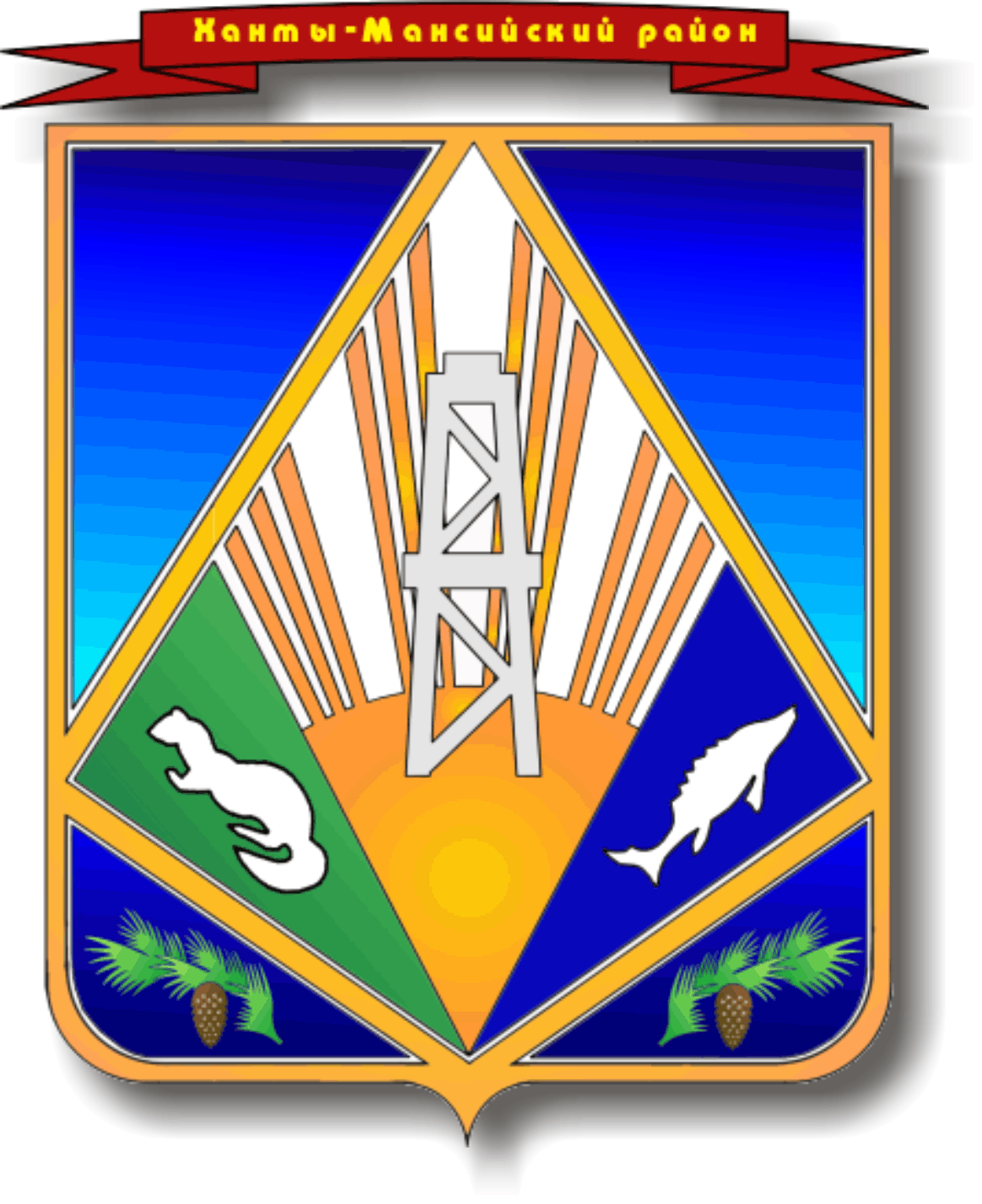 ПРОЕКТМУНИЦИПАЛЬНОЕ ОБРАЗОВАНИЕХАНТЫ-МАНСИЙСКИЙ РАЙОНХанты-Мансийский автономный округ – ЮграАДМИНИСТРАЦИЯ ХАНТЫ-МАНСИЙСКОГО РАЙОНАП О С Т А Н О В Л Е Н И Еот  __.__2016                                                                                                     № __г. Ханты-Мансийск«О внесении изменений в постановлениеадминистрации Ханты-Мансийского района  от 21.06.2013 № 149 «О смотре-конкурсе на звание«Лучший специалист по охране труда Ханты-Мансийского района» В  целях обеспечения соответствия  нормативных правовых актов Ханты-Мансийского района Уставу Ханты-Мансийского района: 	1. Внести в постановление администрации Ханты-Мансийского района от 21.06.2013 № 149 «О смотре конкурсе на звание «Лучший специалист по охране труда Ханты-Мансийского района» следующие изменения:          1.1. В пункте 3 слова «(Дубовая А.Г.)» исключить.          1.2. В пункте 5 слова «заместителя главы администрации Ханты-Мансийского района Замятину Т.А.» заменить словами «заместителя главы Ханты-Мансийского района, курирующего деятельность комитета по экономической политики администрации Ханты-Мансийского района».	2. Опубликовать настоящее постановление в газете «Наш район» и разместить на официальном сайте администрации Ханты-Мансийского района.	3. Контроль за выполнением постановления возложить на заместителя главы Ханты-Мансийского района, курирующего деятельность комитета экономической политики администрации Ханты-Мансийского района.Глава Ханты-Мансийского района                                                     К.Р. Минулин                                                          